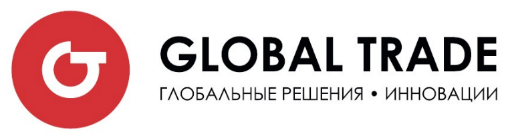 Общество с ограниченной ответственностью 
«ГЛОБАЛ ТРЕЙД»
(ООО «ГЛОБАЛ ТРЕЙД»)Юридический и почтовый адрес: 
344002, Ростовская область, Г.О. ГОРОД РОСТОВ-НА-ДОНУ, Г РОСТОВ-НА-ДОНУ, УЛ СОЦИАЛИСТИЧЕСКАЯ, Д. 86А

Телефон: +7 (499) 348 14 84; +7 (800) 200 29 94; +7 928 279-66-45
e-mail: sales@gtmachine.ruИНН: 6164316290
КПП: 616401001
ОГРН: 1146164000289
ОКПО: 24201105ОКАТО: 60401372000р/с: 40702810709500006163БАНК: Филиал Точка Публичного акционерного общества Банка «Финансовая Корпорация Открытие»БИК: 044525999к/с: 30101810845250000999Валютный счет (USD): 40702840601500002565                              (€): 40702978501500008308

Св-во 61 №007331150 от 31.01.2014Св-во 61 №007384982 от 31.01.2014Выдано ИФНС России по Ленинскому району г. Ростова-на-ДонуУправляющий ООО «ГЛОБАЛ ТРЕЙД» Валуйский Иван Андреевичдействует на основании Устава.